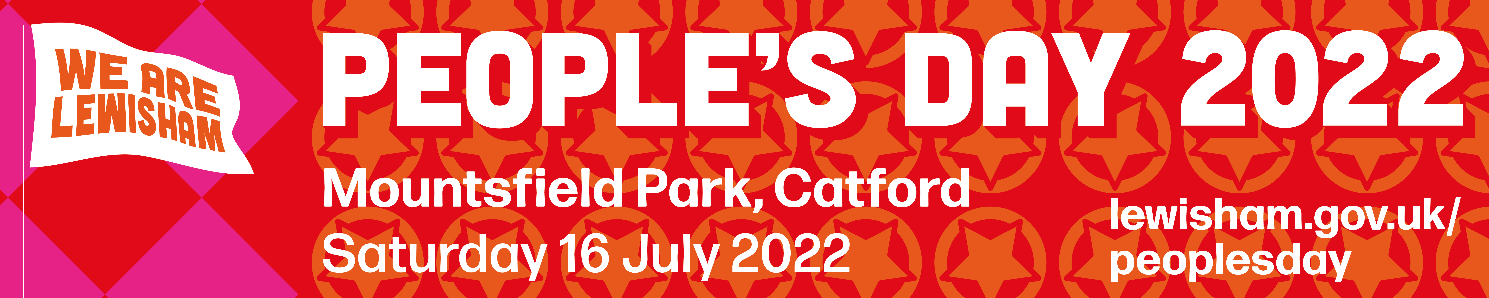 This year’s People’s Day festival is happening on Saturday 16 July from12 noon–9pm in Mountsfield Park, Catford SE6 1AN. Admission is FREE.We’ll be hosting lots of family friendly entertainment and activities throughout the day. There will also be a crafts market, funfair and great food and drink. Grammy-nominated reggae singer Tippa Irie is back to headline the main stage at the festival, sharing the top billing with music royalty Hollie Cook who will bring her own tropical pop style to Lewisham. For regular updates:sign up for our enewsletter at www.lewisham.gov.uk/peoplesdayvisit www.wearelewisham.com/event/peoples-dayfollow us on Twitter @peoplesdayfollow us on Facebook @peoplesday follow us on Instagram @peoplesdayPlease read the information below as it may affect you directly as a local resident. Many thanks in advance for your continued cooperation. Please email events@continentaldrifts.co.uk if you have any queries. If you would like to contact the event team on the day, please call 07425 521527Licence informationLewisham Council has been granted a licence for Mountsfield Park to replace the lapsed annual licence, previously held by Glendale Grounds Management. There are no significant changes planned to the existing scope of licensed activity at Mountsfield Park. The key points to note are as follows: Lewisham Council will replace Glendale Grounds Management as the licensees of Lewisham People's Day.Alcohol sales will be covered by the premises licence, replacing the use of multiple Temporary Event Notices at Lewisham People's Day.No dogs please This is a condition of entry to Mountsfield Park throughout the whole day on 16 July. Morning dog walking in the park will not be permitted. We apologise for any inconvenience this may cause. Please call 020 8314 7321 if you have any questions about this. Park closure time Mountsfield Park will be closed to the public after 9pm on Saturday 16 July. This is to allow us to clear the area swiftly and safely. After 7.30pm the only gate allowing entry to the site is located in George Lane.Unlicensed activitiesIn order to minimise disturbance for residents, the Council discourages food and drink stalls, BBQs and entertainment in front gardens or on the street. Any unlicensed activities lacking permissions or causing a nuisance may result in legal action.Road closures and parking suspensions The map below shows the majority of the roads that will be affected by closures and parking suspensions. Desvignes Drive will also be closed on the day of the event. Road closures and parking suspensions will start from 9am on Saturday 16 July. The closures include a limited number of bays being suspended on George Lane from Monday 11 July to Monday 18 July, to allow delivery vehicles to turn into the park without posing a risk to parked cars.We would like to offer residents of Stainton Road the option to move your car into our on-site car park as the road will be busy with vehicles and pedestrians throughout the day and parking around the immediate vicinity of entrances to the park (including George Lane) will be suspended. If you wish to use the onsite car park please contact Continental Drifts (Lewisham People’s Day’s production company) on 020 8365 9555 or email events@continentaldrifts.co.uk. Please be ready to give your name, postal address and vehicle registration number. Permits will be available for collection from Thursday 14 July at the production office in Mountsfield Park. Please bring a valid proof of address e.g. a utility bill. If you would like one posted to you, please make a request at least two weeks in advance. Permits will be valid between 6pm and 10pm on Friday 15 July and from 7am on Saturday 16 July. If you live in an area which allows resident access and parking, you will need to show proof of where you live to gain access during the closures. This proof could be a Zone L parking permit, driver’s licence with correct address, council tax or utility bill, NHS ID for those working in Hospital Lane. Lewisham Council will issue parking tickets and fines to those parking illegally. This is part of a continued plan to encourage attendees to use public transport and bicycles. Traffic wardens will work to prevent visitors from parking illegally. Road closures and parking suspensions 9am–9.30pm 16 July 2022This map does not show all roads – Desvignes Drive and Britton Close (off Brownhill Road) are also closed on the day of the event. Parking suspensions at Gate A on George Lane are only in effect from 9am on Monday 2 July to 9.30pm on Monday 9 July.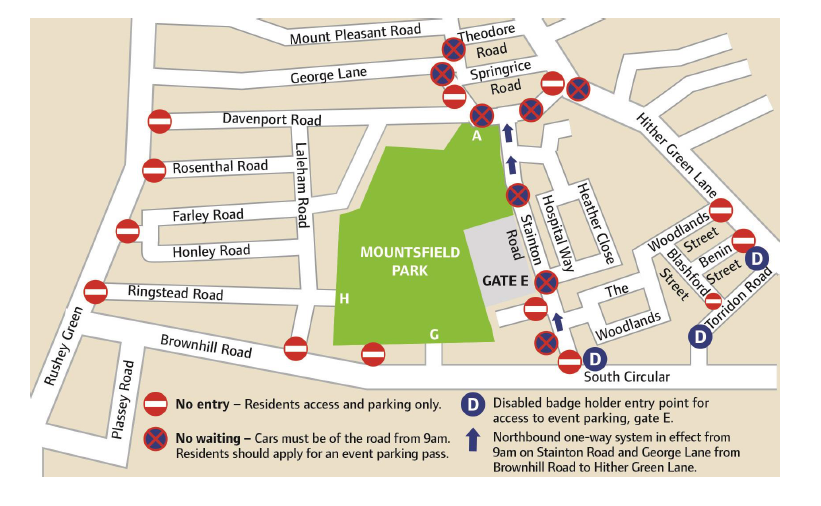 